Congratulations……………You are entitled to a $Sword Fighters AustraliaFencing Voucher.For session details contact Chris 0409013171 or chris@swordfightersaustralia.com	Sword Fighters Australia Fencing Voucher!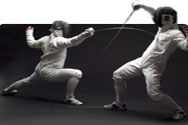 